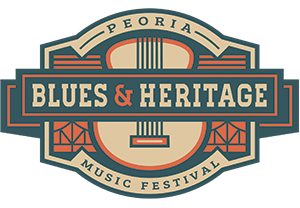 Merchandise Vendor ApplicationPeoria Blues & Heritage Music FestivalAugust 30th & August 31st, 2019Peoria, IllinoisBusiness__________________________________________________________________________Federal ID #______________________________OR Social Security #________________________Contact Person ____________________________________________________________________Mailing Address_________________________________________email______________________City __________________________ State_____________________ Zip ___________Phone Work_________________________ Home ____________________________Herein after referred to as Merchandise Vendor:	Vendor agrees that only the following products and/or merchandise will be offered for sale at its Vendor Booth:  ABSOLUTELY NO FOOD OR DRINK PRODUCTS MAY BE SOLD BY VENDOR WITHOUT ADVANCED WRITTEN AUTHORIZATION FROM PROMOTER.	Product Description:	 		 				1. ______________________________		6.______________________________		2. ______________________________		7.______________________________	3. ______________________________		8.______________________________	4. ______________________________		9.______________________________	5. ______________________________	           10.______________________________Attach additional sheets of paper if necessary • Feel free to include picturesIn regards to local, County, State, Federal law:  Vendor understands that he/she is responsible for all products sold and that certain city, county, state and federal restrictions may apply to the possession and/or sale of certain products.  Vendor is responsible to comply with these restrictions at all times and takes sole responsibility to be aware of all such restrictions and laws.  Please note that certain restrictions may apply to smoking products and accessories.  There is NO refund of vendor fee for any reason.Vendor understands that if he or she has not made full payment for vendor space that Peoria Blues & Heritage Music Festival promoter may, at its option, cancel this contract with absolutely no refund due to Vendor.Promoter will provide:Vendor site as contracted.  Please list your electrical needs as power will be negotiated on availability and need. 	_____YES, I NEED ELECTRICITY 		Amps _____Vendor must provide:Complete Booth including, but not limited to:  All signage, which must be approved by Promoter.  Vendor must provide all equipment, furniture, fixtures, tent/overhead covering, adequate product and product quantities, etc. necessary to insure a successful vendor operation.All applicable permits and or licenses: There is a $20 City of Peoria Vendor Permit that is necessary to obtain.  VENDOR WILL PAY PROMOTER THE CITY OF PEORIA VENDOR PERMIT FEE.  Vendor will pay all applicable taxes including State of Illinois Sales tax.Vendor is responsible for the security of all equipment, product, and personal affects during the Peoria Blues & Heritage Music Festival. Promoter will provide overnight security on Friday only, however; Promoter takes no responsibility for any losses incurred through theft, carelessness, force majeure, weather related events, riots, power outage or power surges, etc.Vendor shall make extra effort to oversee all areas immediately surrounding his/her booth to avoid accumulation of trash and residue.  Vendor is responsible for any damage to the grounds resulting from Vendor's operations during the Peoria Blues & Heritage Music Festival.  Designated fire lanes must be kept clear at all times. Vendor must schedule time with Vendor Manager in advance before showing up on site to set-up. All supply vehicles MUST be removed from the site at least one hour prior to the opening of the gates for that day.  Vehicles will be allowed to enter grounds for restocking purposes only.Dates and times for the 2019 Peoria Blues & Heritage Music FestivalFriday, August 30, 2019 - 5 pm till 12 Midnight Saturday, August 31, 2019 – 12 pm till MidnightSet-up TimesFriday, August 30, 2019 from 10 am until 4 pmIf you have a special need, please contact us!  •  Any questions and all correspondence should be directed to:PEORIA BLUES & HERITAGE MUSIC FESTIVALJay Goldberg Events & Entertainment2232 SW Adams Street • Peoria, Illinois 61602Phone 309-839-1220 • Fax 309-346-4607 • E-Mail:  bluesfest@jaytv.comPrices are for Vendor Space and are priced Cheap!  Vendor fee includes two individual tickets to the festival.  Vendor will be responsible for purchasing tickets to the festival for each additional employee or staff person.  Additional 2-Day pass tickets are $50 if purchased in advance with this application or $75 if purchased on the day of the festival at the gate. Prices subject to change due to availability.<><><><><><><><><><><><><>><><><><><><><><><><><><><><><><><><><><><><><>Send In Payment Today!Please reserve the following size space for the 2019 Peoria Blues & Heritage Music Festival.  An additional $25 will be added to all late applications received after July 1, 2019.  Save money by submitting your application early!						AMOUNT TO REMIT_____	10ft by 10ft at $ 90.00 each 	$____________________	10ft by 20ft at $120.00 each	$____________________	10ft by 30ft at $150.00 each	$____________________ 	2-Day Tickets at $50.00 each	$_______________City Of Peoria Vendor permit Fee    $    ________ 20.00LATE FEE $25 (AFTER JULY 1)   $_______________     TOTAL AMOUNT REMITTED................…$_______________POWER IS AVAILABLE AT NO ADDITIONAL CHARGE • Payment In Full Must Be IncludedAdditional tickets will be given upon arrival to the festival.Additional sizes are available.  Call for details. Your site location will be determined by the Peoria Blues & Heritage Music Festival Promoter.I am enclosing payment in full.  I have made all checks payable to JAY GOLDBERG EVENTS & ENTERTAINMENT.  I understand that I will be notified by postal mail or email as to my acceptance into this year’s festival or a full refund will be given to me if I am not accepted.  The Peoria Blues & Heritage Music Festival promoters have complete decision rights whether or not to accept my application.ACCEPTED & AGREED BY: